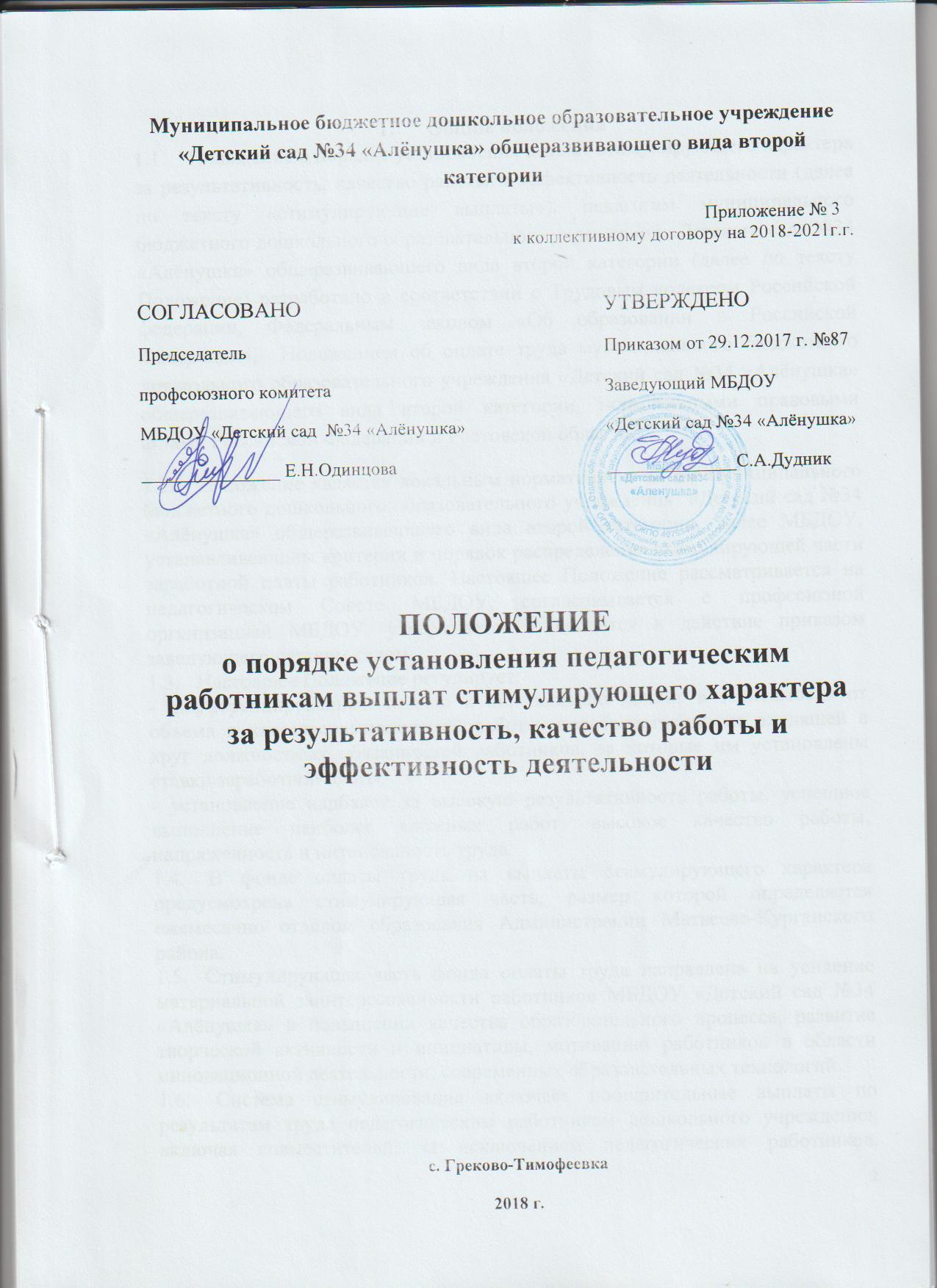 1.      Общие положения1.1.    Положение о порядке установления выплат стимулирующего характера за результативность, качество работы и эффективность деятельности (далее по тексту «стимулирующие выплаты»), педагогам муниципального бюджетного дошкольного образовательного учреждения «Детского сада №34 «Алёнушка» общеразвивающего вида второй категории (далее по тексту Положение) разработано в соответствии с Трудовым кодексом Российской федерации, Федеральным законом «Об образовании в Российской Федерации»,  Положением об оплате труда муниципального бюджетного дошкольного образовательного учреждения «Детский сад №34 «Алёнушка» общеразвивающего вида второй категории, нормативными правовыми актами Российской Федерации и Ростовской области.1.2.   Положение является локальным нормативным актом муниципального бюджетного дошкольного образовательного учреждения  «Детский сад №34 «Алёнушка» общеразвивающего вида второй категории, далее МБДОУ, устанавливающим критерии и порядок распределения стимулирующей части заработной платы работников. Настоящее Положение рассматривается на педагогическом Совете МБДОУ, согласовывается с профсоюзной организацией МБДОУ, утверждается и вводится в действие приказом заведующего детским садом.1.3.   Настоящее Положение регулирует:- дифференцированный подход к определению доплат в зависимости от объема и качества выполняемой работы, непосредственно не входящей в круг должностных обязанностей работников, за которые им установлены ставки заработной платы; - установление надбавок за высокую результативность работы, успешное выполнение наиболее сложных работ, высокое качество работы, напряженность и интенсивность труда. 1.4.  В фонде оплаты труда на выплаты стимулирующего характера предусмотрена стимулирующая часть, размер которой определяется ежемесячно отделом образования Администрации Матвеево-Курганского района.1.5.  Стимулирующая часть  фонда оплаты труда направлена на усиление материальной заинтересованности работников МБДОУ «Детский сад №34 «Алёнушка» в повышении качества образовательного процесса, развитие творческой активности и инициативы, мотивацию работников в области инновационной деятельности, современных образовательных технологий.1.6.  Система стимулирования включает поощрительные выплаты по результатам труда педагогическим работникам дошкольного учреждения, включая совместителей, за исключением педагогических работников, оформленных по срочному трудовому договору. Установление стимулирующих выплат, не связанных с результативностью труда, не допускается.1.7.  Стимулирующие выплаты  не имеют гарантированного характера, поскольку зависят от оценки труда работника работодателем. В них может быть отказано работнику, если он не выполняет установленных показателей и критериев по качеству и результативности работы, например, не набрал баллы, по которым рассчитываются премии и выплаты стимулирующего характера к заработной плате. Размеры стимулирующих выплат зависят также от наличия средств в фонде оплаты труда.1.8.  Срок данного Положения не ограничен. Данное Положение действует до принятия нового.2. Виды стимулирующих выплат2.1.  В целях повышения качества деятельности  работников МБДОУ «Детский сад №34 «Алёнушка»  устанавливаются следующие виды выплат стимулирующего характера:- за интенсивность и высокие результаты в работе;- за качество выполняемых работ; - за выслугу лет.3.      Порядок установления стимулирующих выплат3.1.   Распределение выплат стимулирующего характера осуществляется по итогам каждого месяца.3.2.   Стимулирование работников осуществляется по балльной системе с учетом выполнения критериев.3.3.   Денежный вес (в рублях) каждого балла определяется путём деления размера стимулирующей части фонда оплаты труда (ФОТ)  работников дошкольного образовательного учреждения, запланированного на месяц, на общую сумму баллов всех работников.Расчет стоимости балла производится по формуле:S = ФОТ ст  / (N1 + N2 + N3 + Nn ), гдеS – стоимость одного балла;ФОТ ст – стимулирующая часть фонда оплаты труда;N1, N2, …., Nn – количество баллов3.4.   Для определения размера стимулирующих выплат каждому работнику дошкольного образовательного учреждения за отчетный период показатель (денежный вес) умножается на сумму набранных баллов каждым работником. Баллы рассчитываются пропорционально отработанному времени и ставки по занимаемой должности.3.5.   Для установления работникам выплат стимулирующего характера создается комиссия по распределению выплат стимулирующего характера (далее по тексту Комиссия), утверждаемая приказом заведующего МБДОУ «Детский сад №34 «Алёнушка». Комиссия является коллегиальным органом, действующим в соответствии с настоящим  Положением. 3.6.  Основными задачами комиссии являются:- оценка результатов деятельности работников МБДОУ «Детский сад №34 «Алёнушка» в соответствии с критериями и материалами самоанализа; - рассмотрение и одобрение предлагаемого администрацией МБДОУ «Детский сад №34 «Алёнушка» перечня работников – получателей стимулирующих выплат; - подготовка протокола заседания Комиссии о назначении стимулирующих выплат. 3.7.  Состав Комиссии определяется учреждением самостоятельно, но не может быть менее трех человек. В состав Комиссии включаются:председатель профсоюзной организации МБДОУ; музыкальный руководительвоспитатель3.8.  Стимулирующие  выплаты осуществляются на основании аналитической информации о показателях деятельности работников                          (самоанализа деятельности) в соответствии с критериями оценки деятельности работников МБДОУ «Детский сад №34 «Алёнушка».  3.9. На каждого педагогического работника оформляется оценочный  лист с результатами его деятельности за истекший период.3.10. Все педагогические работники МБДОУ «Детский сад №34 «Алёнушка» предоставляют  комиссии по распределению стимулирующего фонда оплаты труда  материалы   по   самоанализу   деятельности (оценочный лист),  не позднее 20 числа текущего месяца.3.11.  Работникам, проработавшим неполный отчетный период, начисление выплат стимулирующего характера производится за фактически отработанное время. Работникам, работающим на неполную ставку, размер выплат определяется соизмеримо их ставке по педагогической должности.3.12. Комиссия принимает решение о присуждении стимулирующих выплат открытым голосованием при условии присутствия не менее половины членов состава.  Принятое решение оформляется протоколом.3.13. На основании протокола Комиссии заведующий МБДОУ «Детский сад №34 «Алёнушка» в течение 3-х дней издает приказ об установлении выплат стимулирующего характера.3.14. Обеспечение соблюдения принципа прозрачности при распределении стимулирующих выплат педагогическим работникам МБДОУ «Детский сад №34 «Алёнушка» осуществляется путем предоставления информации о количестве набранных баллов и сроках назначения выплат.4.      Показатели, влияющие на уменьшение размера стимулирующих выплат (доплат и надбавок)4.1.   Размер стимулирующих выплат может быть уменьшен в следующих случаях:- полностью или частично при ухудшении качества работы, либо на период временного прекращения выполнения своих должностных обязанностей; - полностью, если по вине работника произошел зафиксированный несчастный случай с ребенком или взрослым; -полностью или частично работникам, проработавшим неполный месяц по следующим причинам: вновь принятые, отсутствие на работе по причине наличия листка нетрудоспособности, прогула, отпуска; -полностью или частично при поступлении обоснованных жалоб на действия  работника, нарушения правил внутреннего трудового распорядка и Устава МБДОУ «Детский сад №34 «Алёнушка», - наличия нарушений по результатам проверок контролирующих или надзорных служб, при наличии действующих дисциплинарных взысканий, обоснованных жалоб родителей; -частично за нарушения санитарно-эпидемиологического режима; -полностью или частично при невыполнении показателей критериев данного Положения.5. Заключительные положения5.1. Все выплаты стимулирующего характера производятся в пределах установленного фонда оплаты труда. 5.2. В отдельных случаях заведующий МБДОУ «Детский сад №34 «Алёнушка» имеет право для выплат стимулирующего характера (премий) использовать средства экономии ФОТ.5.3. Заведующий детским садом на основании данного Положения и показателей для выплат стимулирующего характера издает  приказ о распределении обозначенной в протоколе суммы стимулирующей части фонда оплаты труда и передает его председателю первичной профсоюзной организации для согласования. После согласования заведующий  направляет в бухгалтерию приказ для начисления в сроки, установленные для сдачи документов по начислению заработной платы в текущий месяц.5.4.  При отсутствии или недостатке бюджетных финансовых средств заведующий детским садом может приостановить выплаты стимулирующего характера или отменить их, предупредив работников об этом в установленном законом порядке.                                                                                                       Приложение 1 к Положению о надбавке стимулирующего характера педагогическим работникам за результативность и качество работы по организации образовательного процесса педагогаммуниципального бюджетного  дошкольного образовательного  учреждения «Детский сад № 34 «Аленушка» общеразвивающего вида второй категории     Самоанализ  деятельности  воспитателяСамоанализ  деятельности  музыкального руководителя                         Самоанализ деятельности инструктора по физической культуреСамоанализ  деятельности  педагога-психолога Самоанализ  деятельности  учителя -логопеда Критерии  Показатель   Результат деятельности воспитателя Оценкав баллахКомплексно-тематический подход построения образовательного процесса (планирование, организация детской деятельности, создание предметно-развивающей среды) Наличие дополнительной воспитательно-образовательной программы.Пополнение ППРС в соответствии с КТП.           5К-1.  Высокое качество образовательного процессаК-1.  Высокое качество образовательного процессаПоложительная динамика уровня развития дошкольников по итогам диагностикиПоложительная отрицательная    3 балла – низкий уровень до 15%, высокий - более 25%, остальные средний2 балла -  низкий уровень 10-15%, высокий - 15- 25%, остальные средний1 балл -  низкий уровень 20%, высокий до 15%,  остальные среднийК-1.  Высокое качество образовательного процессаТворческий подход к решению задач обучения, воспитания и развития, использование активных форм работы с детьми (проекты, конкурсы, развлечения, акции)Дата мероприятия:Название:        2К-1.  Высокое качество образовательного процессаНаличие в предметно-развивающей среде нетрадиционного оборудования и материалов по теме недели и его пополнение при участии родителей Изготовленные пособия:Дата последнего обновления                                                                        .         5К-1.  Высокое качество образовательного процессаНаличие портфолио на каждого воспитанника группы и постоянное его пополнение Наличие детских портфолио: да, нет  (подчеркнуть)             3К-2.Результативное участие детей в конкурсахПерсональное участие в подготовке детей к конкурсам, праздникам:- на уровне ДОУ - на муниципальном уровне: участие призёр или победительНа региональном и выше: участие призёр или победитель Дата    Название Наличие сертификат: да, нет  (подчеркнуть)  Наличие диплома:  да, нет  (подчеркнуть)Результат: участник, призёр, победитель (подчеркнуть). Уровень: ДОУ, муниципальный, региональный, международный, всероссийский  (подчеркнуть)2 3557К-3Взаимодействие с родителямиОтсутствие конфликтов, жалобДата мероприятия:                             Количество родителей (%):Форма работы, название:221К-3Взаимодействие с родителямиЭффективность взаимодействия с семьями воспитанников (проведение родительских собраний и его посещения более 50% родителей; проведение тематических родительских собраний; проведение совместных праздников, развлечений, досугов с участием родителей) Дата мероприятия:                             Количество родителей (%):Форма работы, название:221К-3Взаимодействие с родителямиОтсутствие долгов по родительской платеДата мероприятия:                             Количество родителей (%):Форма работы, название:221К-4.Результативность  деятельности воспитателя по обобщению и    распространению  собственного педагогического опыта1.Проведение мастер-классов:- на уровне ДОУ ;- на муниципальном уровне (на РМО);Тема Дата:                               Уровень: ДОУ, муниципальный (подчеркнуть)             2             3К-4.Результативность  деятельности воспитателя по обобщению и    распространению  собственного педагогического опыта2.Выступление по обобщению и распространению собственного педагогического опыта на - на уровне ДОУ ; - на муниципальном уровне (на РМО).  ТемаДата выступления                   Уровень: ДОУ, муниципальный (подчеркнуть)            1            2К-4.Результативность  деятельности воспитателя по обобщению и    распространению  собственного педагогического опыта3.Публикации  в средствах массовой  информации Дата публикации               Тема, название              Место публикации               3К-4.Результативность  деятельности воспитателя по обобщению и    распространению  собственного педагогического опыта4.Создание и постоянное обновление собственного сайта Наличие сайта: да, нет  (подчеркнуть)   Дата последнего обновления            2К-4.Результативность  деятельности воспитателя по обобщению и    распространению  собственного педагогического опытаТрансляция передового педагогического опыта в профессиональных сетевых сообществах  Трансляция ППО – да, нет  (подчеркнуть)     Дата трансляции ППО Тема, название Сетевое сообщество              3 К-5.Результативность научно-методической деятельности воспитателя1.Презентация научно-исследовательской и методической деятельности- на уровне ДОУ  ;- на муниципальном уровне;- на региональном уровне. Тема  Дата:                                  Уровень: ДОУ, муниципальный (подчеркнуть)Тема  Дата:                                  Уровень: ДОУ, муниципальный (подчеркнуть)         2         3         5 К-5.Результативность научно-методической деятельности воспитателя2.Участие в вебинарах    Тема  Дата:                                  Уровень: ДОУ, муниципальный (подчеркнуть)Наличие сертификата:  да, нет  (подчеркнуть)          1 балл за каждыйК-6.Разработка методических материалов1.Разработка дидактических игр, картотек в соответствии с современными требованиями  Представленные материалы:         5К-7.Деятельность воспитателя  по повышению профессионального мастерства1.Участие в профессиональных сетевых конкурсах педагогического мастерстваучастие:- призер, победитель на муниципальном  уровне - призер, победитель на региональном  уровне  - призер, победитель на международном, всероссийском уровнях  ДатаНазвание Наличие сертификата – да, нет  (подчеркнуть) Наличие диплома   – да, нет  (подчеркнуть)2   3,4 5,6  10К-7.Деятельность воспитателя  по повышению профессионального мастерстваУчастие   в очных профессиональных   конкурсах педагогического мастерства - призер, победитель на муниципальном  уровне - призер, победитель на региональном  уровне  - призер, победитель на международном, всероссийском уровнях Дата    Название Наличие сертификат: да, нет  (подчеркнуть)  Наличие диплома:  да, нет  (подчеркнуть)Результат: участник, призёр, победитель (подчеркнуть). Уровень: муниципальный, региональный, международный, всероссийский  (подчеркнуть)23,45,610К-7.Деятельность воспитателя  по повышению профессионального мастерстваУчастие в Конкурсе «Учитель года Дона»на муниципальном  уровне  - призер   - победительна региональном   уровне - призер   - победитель Дата Результат: участник, призёр, победитель (подчеркнуть). Уровень: муниципальный, региональный  (подчеркнуть)20406080100200К-8.Особый вклад в развитие учрежденияПерсональное участие в проведении мероприятий, повышающих авторитет и имидж учреждения (акции, выставки, дни открытых дверей, оформление стендов, работа по обновлению сайта МБДОУ,  и т.д.) (5 баллов  за каждое участие)ДатаНазвание      5 за каждое участиеКритерии  Показатель   Результат деятельности музыкального руководителя Оценкав баллахК-1.  Высокое качество образовательного процесса1.Участие воспитанников ДОУ в смотрах, конкурсах, соревнованиях:- на уровне ДОУ ;	- на муниципальном уроне ;- на региональном уровне ;- на всероссийском и международном  Дата Результат: участник, призёр, победитель (подчеркнуть). Уровень: ДОУ, муниципальный, региональный, всероссийский/ международный  (подчеркнуть)              1234К-1.  Высокое качество образовательного процесса2.Комплексно -тематический подход построения образовательного процесса (планирование, организация детской деятельности, создание предметно-развивающей среды) Наличие дополнительной воспитательно-образовательной программы.Пополнение ППРС в соответствии с КТП:5К-1.  Высокое качество образовательного процесса3.Разработка письменных рекомендаций воспитателям групп по развитию детейДата                             ГруппаТема2 К-1.  Высокое качество образовательного процесса4.Наличие в предметно-развивающей среде нетрадиционного оборудования и материалов и их постоянное пополнение Изготовленные пособия:              5   К-2 Результативное участие детей в конкурсахПроведение мастер-классов:- на уровне ДОУ - на муниципальном уровне Тема Дата:                               Уровень: ДОУ, муниципальный (подчеркнуть)23К-2 Результативное участие детей в конкурсахВыступление по обобщению и распространению собственного педагогического опыта на - на уровне ДОУ  - РМО ТемаДата выступления                   Уровень: ДОУ, муниципальный (подчеркнуть)12К-2 Результативное участие детей в конкурсахПубликации  в средствах массовой  информации Дата публикации               Тема, название              Место публикации   3К-2 Результативное участие детей в конкурсахТрансляция передового педагогического опыта в профессиональных сетевых сообществах  Трансляция ППО – да, нет  (подчеркнуть)     Дата трансляции ППО Тема, название Сетевое сообщество  3К-2 Результативное участие детей в конкурсахСоздание и постоянное обновление собственного сайта Наличие сайта: да, нет  (подчеркнуть)   Дата последнего обновления2К-3Взаимодействие с родителямиЭффективность взаимодействия с семьями воспитанников (проведение родительских собраний и его посещения более 50% родителей; проведение тематических родительских собраний; проведение совместных праздников, развлечений, досугов с участием родителей) Дата мероприятия:Форма работы, название:            2К-3Взаимодействие с родителямиОтсутствие конфликтов, жалоб Да, нет (подчеркнуть)2К-4.Результативность    деятельности музыкального руководителя по обобщению и  распространению    собственного   педагогического опытаПрезентация научно-исследовательской и методической деятельности- на уровне ДОУ  - на муниципальном уровне - на региональном уровне  Тема Дата:                               Уровень: ДОУ, муниципальный (подчеркнуть)               235К-4.Результативность    деятельности музыкального руководителя по обобщению и  распространению    собственного   педагогического опытаУчастие в вебинарах    Тема Дата:                                  Уровень: ДОУ, муниципальный (подчеркнуть)Наличие сертификата:  да, нет  (подчеркнуть)                     1 К-5.Результативность научно-методической деятельности музыкального руководителя Участие в профессиональных сетевых конкурсах педагогического мастерства  - призер, победитель на муниципальном  уровне - призер, победитель на региональном  уровне - призер, победитель на международном, всероссийском уровнях  Тема  Дата:                                  Уровень: ДОУ, муниципальный (подчеркнуть)            2             3,4             5,610 К-5.Результативность научно-методической деятельности музыкального руководителяУчастие   в очных профессиональных   конкурсах педагогического мастерства  (2 балла):- призер, победитель на муниципальном  уровне (3,4 балла)- призер, победитель на региональном  уровне  (5,6 баллов)- призер, победитель на международном, всероссийском уровнях  (10 баллов)ТемаДата:                                  Уровень: ДОУ, муниципальный (подчеркнуть)Наличие сертификата:  да, нет  (подчеркнуть)          23,45,610Участие в Конкурсе «Учитель года Дона»на муниципальном  уровне (20 баллов) - призер  (40 баллов) - победитель (60 баллов)на региональном   уровне (80 баллов) - призер  (100 баллов) - победитель (200 баллов)Дата Результат: участник, призёр, победитель (подчеркнуть). Уровень: муниципальный, региональный  (подчеркнуть)20406080100200Участие в Конкурсе «Учитель года Дона»на муниципальном  уровне (20 баллов) - призер  (40 баллов) - победитель (60 баллов)на региональном   уровне (80 баллов) - призер  (100 баллов) - победитель (200 баллов)Дата Результат: участник, призёр, победитель (подчеркнуть). Уровень: муниципальный, региональный  (подчеркнуть)20406080100200К-6.Особый вклад в развитие учрежденияПерсональное участие в проведении мероприятий, повышающих авторитет и имидж учреждения (акции, выставки, дни открытых дверей, оформление стендов, работа по обновлению сайта МБДОУ и т. д.) (5 баллов за каждое участие)ДатаНазвание 5 за каждоеК-6.Особый вклад в развитие учрежденияПерсональное участие в подготовке детей к участию в конкурсах, праздниках:- на уровне ДОУ (2 балла)- на муниципальном уровне: участие (3 балла), призёр или победитель (5 баллов)На региональном и выше: участие (5 баллов), призёр или победитель (7 баллов)Дата    Название Наличие сертификат: да, нет  (подчеркнуть)  Наличие диплома:  да, нет  (подчеркнуть)Результат: участник, призёр, победитель (подчеркнуть). Уровень: ДОУ, муниципальный, региональный, международный, всероссийский  (подчеркнуть)           2           3557Критерии  Показатель   Результат деятельности инструктора по физической культуре Оценкав баллахК-1.  Высокое качество образовательного процесса1.Участие воспитанников ДОУ в смотрах, конкурсах, соревнованиях:- на уровне ДОУ;- на муниципальном уроне; - на региональном уровне ;- на всероссийском и международном.Дата Результат: участник, призёр, победитель (подчеркнуть). Уровень: ДОУ, муниципальный, региональный, всероссийский/ международный  (подчеркнуть)               1               2               3                4К-1.  Высокое качество образовательного процесса2.Комплексно- тематический подход построения образовательного процесса (планирование, организация детской деятельности, создание предметно-развивающей среды) Наличие дополнительной воспитательно-образовательной программы.Пополнение ППРС в соответствии с КТП:               5К-1.  Высокое качество образовательного процесса3.Разработка письменных рекомендаций воспитателям групп по развитию детейДата                             ГруппаТема2 К-1.  Высокое качество образовательного процесса4.Наличие в предметно-развивающей среде нетрадиционного оборудования и материалов и их постоянное пополнение Изготовленные пособия:5К-2.Результативное участие детей в конкурсах1.Персональное участие в подготовке детей к участию в конкурсах, праздниках:- на уровне ДОУ - на муниципальном уровне: участие , призёр или победитель На региональном и выше: участие, призёр или победительДатаНазваниеНаличие сертификата:  да, нет  (подчеркнуть) .Наличие диплома: да,нет(подчеркнуть)Результат:участник,призер,победитель(подчеркнуть)Уровень:ДОУ,муниципальный,региональный,международный,всероссийский (подчеркнуть)1(за каждое)  3(за каждое)5(за каждое)5(за каждое)7(за каждое)К-3 Взаимодействие с родителями1.Эффективность взаимодействия с семьями воспитанников (проведение родительских собраний и его посещения более 50% родителей; проведение тематических родительских собраний; проведение совместных праздников, развлечений, досугов с участием родителей) Дата мероприятия:Форма работы, название:2К-4.Результативность    деятельности инструктора по физической культуре по обобщению и  распространению    собственного   педагогического опыта1.Проведение мастер-классов:- на уровне ДОУ ;- на муниципальном уровне ;Тема Дата:                               Уровень: ДОУ, муниципальный (подчеркнуть)                   2               3К-4.Результативность    деятельности инструктора по физической культуре по обобщению и  распространению    собственного   педагогического опыта2.Выступление по обобщению и распространению собственного педагогического опыта:- на уровне ДОУ ;  - РМО   ТемаДата выступления                   Уровень: ДОУ, муниципальный (подчеркнуть)                    12К-4.Результативность    деятельности инструктора по физической культуре по обобщению и  распространению    собственного   педагогического опыта3.Публикации  в средствах массовой  информации Дата публикации               Тема, название              Место публикации   3К-4.Результативность    деятельности инструктора по физической культуре по обобщению и  распространению    собственного   педагогического опыта4.Создание и постоянное обновление собственного сайтаНаличие сайта: да, нет  (подчеркнуть)   Дата последнего обновления2  К-5.Результативность научно-методической деятельности инструктора по физической культуре 1.Презентация научно-исследовательской и методической деятельности- на уровне ДОУ;- на муниципальном уровне;- на региональном уровне  .Тема  Дата:                                  Уровень: ДОУ, муниципальный (подчеркнуть)         2           3           5  К-5.Результативность научно-методической деятельности инструктора по физической культуреУчастие в вебинарах  Тема Дата:                                  Уровень: ДОУ, муниципальный (подчеркнуть)Наличие сертификата:  да, нет  (подчеркнуть)1К-6.Деятельность инструктора по физической культуре  по повышению профессионального мастерства1.Участие в профессиональных сетевых конкурсах педагогического мастерства участие:- призер, победитель на муниципальном  уровне - призер, победитель на региональном  уровне  - призер, победитель на международном, всероссийском уровнях  ДатаНазваниеНаличие сертификата – да, нет  (подчеркнуть) Наличие диплома   – да, нет  (подчеркнуть)  1(за каждое)   3(за каждое)  5(за каждое) 7(за каждое)К-6.Деятельность инструктора по физической культуре  по повышению профессионального мастерства2.Участие в РМОДата участия2К-7.Особый вклад в развитие учреждения1.Персональное участие в проведении мероприятий, повышающих авторитет и имидж учреждения (акции, выставки, дни открытых дверей,оформление стендов и т.д.)ДатаНазваниедо52.Работа по обновлению сайта МБДОУ           33.Публикации в средствах массовой информацииДатаМесто публикации            5 Критерии  Показатель   Результат деятельности педагога-психолога Оценкав баллахК-1.Организация коррекционного процесса1.Комплексно-тематический  подход построения образовательного процесса (планирование, организация детской деятельности, создание предметно-развивающей среды) Наличие дополнительной воспитательно-образовательной программы.Пополнение ППРС в соответствии с КТП:            5К-1.Организация коррекционного процесса2.Освоение и внедрение комплексных и парциальных программ нового поколения – презентация материала на педсовете Дата презентацииПредставленные программы:3 К-1.Организация коррекционного процесса3.Эффективная и безопасная организация предметно-развивающей среды в кабинете педагога-психолога, на психокоррекционных и коррекционно-развивающих занятиях Изготовленные пособия:5К-1.Организация коррекционного процесса4.Творческий подход к решению коррекционных задач, использование активных форм работы с детьми (проекты, конкурсы, развлечения, акции) Дата мероприятия:Название:          3К-2
Результативное участие детей в конкурсах1.Персональное участие в подготовке детей к участию в конкурсах, праздниках:- на уровне ДОУ - на муниципальном уровне: участие, призёр или победительНа региональном и выше: участие , призёр или победитель Дата    НазваниеНаличие сертификат: да, нет  (подчеркнуть)  Наличие диплома:  да, нет  (подчеркнуть)Результат: участник, призёр, победитель (подчеркнуть). Уровень: ДОУ, муниципальный, региональный, международный, всероссийский  (подчеркнуть) 1(за каждое)3(за каждое)5(за каждое) 5(за каждое)       7(за каждое)К-3.Взаимодействие с родителями1.Вовлечение родителей в образовательный процесс, активное привлечение к реализации образовательной программы и образовательных проектов.Эффективность взаимодействия с семьями воспитанников (проведение родительских собраний и его посещения более 50% родителей; проведение тематических родительских собраний; проведение совместных праздников, развлечений, досугов с участием родителей) Дата мероприятия:                            Количество родителей (%):Форма работы, название:          3К-4.Результативность   деятельности   педагога-психолога по обобщению и    распространению  собственного педагогического опыта1.Проведение мастер-классов:- на уровне ДОУ - на муниципальном уровне Тема Дата:                               Уровень: ДОУ, муниципальный (подчеркнуть)              2              3К-4.Результативность   деятельности   педагога-психолога по обобщению и    распространению  собственного педагогического опыта2.Выступление по обобщению и распространению собственного педагогического опыта на - на уровне ДОУ (1 балл),  - РМО (2 балла)   ТемаДата выступления                   Уровень: ДОУ, муниципальный (подчеркнуть)              1           2К-4.Результативность   деятельности   педагога-психолога по обобщению и    распространению  собственного педагогического опыта3.публикации в средствах массовой информациДата публикации Тема,названиеМесто публикации               3К-4.Результативность   деятельности   педагога-психолога по обобщению и    распространению  собственного педагогического опыта4.Создание и постоянное обновление собственного сайта (2 балла)Наличие сайта: да, нет  (подчеркнуть)   Дата последнего обновления              2     К-5.Результативность научно-методической деятельности педагога-психолога1. Презентация научно-исследовательской и методической деятельности- на уровне ДОУ  - на муниципальном уровне - на региональном уровне  Тема  Дата:                                  Уровень: ДОУ, муниципальный (подчеркнуть)Тема             2            3            5К-5.Результативность научно-методической деятельности педагога-психолога2.Участие в вебинарах    Тема Дата:                                  Уровень: ДОУ, муниципальный (подчеркнуть)Наличие сертификата:  да, нет  (подчеркнуть)1К-6.Деятельность педагога-психолога  по повышению профессионального мастерства1.Участие в профессиональных сетевых конкурсах педагогического мастерства  участие:- призер, победитель на муниципальном  уровне - призер, победитель на региональном  уровне  - призер, победитель на международном, всероссийском уровнях   ДатаНазваниеНаличие сертификата – да, нет  (подчеркнуть) Наличие диплома   – да, нет  (подчеркнуть)1(закаждое)3(за каждое)5(за каждое)7(за каждое)К-6.Деятельность педагога-психолога  по повышению профессионального мастерства2.Участие в РМО           2К-7.Особый вклад в развитие учреждения1.Персональное участие в проведении мероприятий, повышающих авторитет и имидж учреждения (акции, выставки, дни открытых дверей.оформление стендов и т.д.)ДатаНазваниеДо 5К-7.Особый вклад в развитие учреждения2.Работа по обновлению сайта МБДОУ3К-7.Особый вклад в развитие учреждения3.Публикации в средствах массовой информации 5Критерии  Показатель   Результат деятельности педагога-психолога Оценкав баллахК-1.Организация коррекционного процесса1.Комплексно-тематический  подход построения образовательного процесса (планирование, организация детской деятельности, создание предметно-развивающей среды) Наличие дополнительной воспитательно-образовательной программы.Пополнение ППРС в соответствии с КТП:            5К-1.Организация коррекционного процесса2. Овладение новыми технологиями (массаж, су-джок терапия и др.) (3 балла)Освоение и внедрение комплексных и парциальных программ нового поколения – презентация материала на педсовете (3 балла)Дата презентацииПредставленные программы:5 К-1.Организация коррекционного процесса3.Эффективная и безопасная организация предметно-развивающей среды в кабинете учителя-логопеда. Оснащение коррекционных занятий, логопедического кабинета (регулярное пополнение оборудования, создание картотек, игр, пособий и др.) (5 баллов)Изготовленные пособия:5К-1.Организация коррекционного процесса4.Творческий подход к решению коррекционных задач, использование активных форм работы с детьми (проекты, конкурсы, развлечения, акции) Дата мероприятия:Название:             3К-2
Результативное участие детей в конкурсах1.Персональное участие в подготовке детей к участию в конкурсах, праздниках:- на уровне ДОУ - на муниципальном уровне: участие , призёр или победительНа региональном и выше: участие , призёр или победитель Дата    НазваниеНаличие сертификат: да, нет  (подчеркнуть)  Наличие диплома:  да, нет  (подчеркнуть)Результат: участник, призёр, победитель (подчеркнуть). Уровень: ДОУ, муниципальный, региональный, международный, всероссийский  (подчеркнуть)1(за каждое) 3(за каждое) 5(за каждое) 5(за каждое)       7(за каждое)К-3.Взаимодействие с родителями1.Вовлечение родителей в образовательный процесс, активное привлечение к реализации образовательной программы и образовательных проектов.Эффективность взаимодействия с семьями воспитанников (проведение родительских собраний и его посещения более 50% родителей; проведение тематических родительских собраний; проведение совместных праздников, развлечений, досугов с участием родителей) Дата мероприятия:                            Количество родителей (%):Форма работы, название:          2К-4.Результативность   деятельности   педагога-психолога по обобщению и    распространению  собственного педагогического опыта1.Проведение мастер-классов:- на уровне ДОУ  ;- на муниципальном уровне;Тема Дата:                               Уровень: ДОУ, муниципальный (подчеркнуть)                2                3К-4.Результативность   деятельности   педагога-психолога по обобщению и    распространению  собственного педагогического опыта2.Выступление по обобщению и распространению собственного педагогического опыта на - на уровне ДОУ ,  - РМО    ТемаДата выступления                   Уровень: ДОУ, муниципальный (подчеркнуть)                1            2К-4.Результативность   деятельности   педагога-психолога по обобщению и    распространению  собственного педагогического опыта3.публикации в средствах массовой информациДата публикации Тема,названиеМесто публикации                3К-4.Результативность   деятельности   педагога-психолога по обобщению и    распространению  собственного педагогического опыта4.Создание и постоянное обновление собственного сайта (2 балла)Наличие сайта: да, нет  (подчеркнуть)   Дата последнего обновления                2К-5.Результативность научно-методической деятельности педагога-психолога1. Презентация научно-исследовательской и методической деятельности- на уровне ДОУ  ;- на муниципальном уровне;- на региональном уровне .Тема Дата:                                  Уровень: ДОУ, муниципальный (подчеркнуть)            2            3            5К-5.Результативность научно-методической деятельности педагога-психолога1. Презентация научно-исследовательской и методической деятельности- на уровне ДОУ  ;- на муниципальном уровне;- на региональном уровне .Тема Дата:                                  Уровень: ДОУ, муниципальный (подчеркнуть)К-5.Результативность научно-методической деятельности педагога-психолога2.Участие в вебинарах    Тема Дата:                                  Уровень: ДОУ, муниципальный (подчеркнуть)Наличие сертификата:  да, нет  (подчеркнуть)1К-6.Деятельность педагога-психолога  по повышению профессионального мастерства1.Участие в профессиональных сетевых конкурсах педагогического мастерства  участие:- призер, победитель на муниципальном  уровне - призер, победитель на региональном  уровне  - призер, победитель на международном, всероссийском уровнях   ДатаНазваниеНаличие сертификата – да, нет  (подчеркнуть) Наличие диплома   – да, нет  (подчеркнуть)1(за каждое) 3(за каждое)5(за каждое)7(за каждое)К-6.Деятельность педагога-психолога  по повышению профессионального мастерства2.Участие в РМО         2К-7.Особый вклад в развитие учрежденияПерсональное участие в проведении мероприятий, повышающих авторитет и имидж учреждения (акции, выставки, дни открытых дверей. оформление стендов и т.д.)ДатаНазваниеДо5К-7.Особый вклад в развитие учреждения2.Работа по обновлению сайта МБДОУ3К-7.Особый вклад в развитие учреждения3.Публикации в средствах массовой информации Дата и место публикацииТема.5